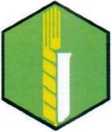 Výzkumný ústav rostlinné výroby, v.v.i. Praha - RuzyněDrnovská 507, 161 00 Praha 6 - Ruzyně IČO/DIČ: 000 27 006 / CZ00027006 E-mail: cropscience@vurv.czTel.:	+420 233 022 211 (ústředna)Tel.:	+420 233 311 480 (ředitel)Kupní smlouvakterou níže uvedeného dne uzavírají:Výzkumný ústav rostlinné výroby, v.v.i.se sídlem Drnovská 507/73, 161 06 Praha 6 - RuzyněIČ: 00027006DIČ: CZ00027006zapsaná v rejstříku veřejných výzkumných institucí vedeném Ministerstvem školství ČR zastoupena RNDr. Mikulášem Madarasem, Ph.D., ředitelem instituce na straně jedné (dále jen „kupující')Zdeněk Pavlišse sídlem Janov 327, 569 55 JanovIČ: 04623649DIČ: CZ7902263490zapsaná v živnostenském rejstříkuzastoupený Zdeňkem Pavlišemna straně druhé (dále jen „prodávající")PreambuleTato smlouva je uzavřena k realizaci objednatelem vyhlášené veřejné zakázky s názvem:Parcelní sklízeč zelené píce(dále jen „veřejná zakázka").I.Předmět koupěProdávající je vlastníkem movité věci - Parcelní sklízeč zelené píce, jehož podrobná specifikace je uvedena v nabídce prodávajícího, která tvoří přílohu č. 1 této smlouvy - Technická specifikace a nabídka dodavatele.Prodávající prohlašuje, že předmět koupě je nový, nepoužitý a prostý jakýchkoliv vad, a splňuje veškeré požadavky a rozsah stanovený v příloze č. 2 této smlouvy - Zadávací dokumentace veřejné zakázky.Prodávající prohlašuje, že předmět koupě má veškeré vlastnosti obsažené v nabídce prodávajícího učiněné v rámci veřejné zakázky, která tvoří přílohu č. 1 této smlouvy - Technická specifikace a nabídka (dále jen „nabídka").II.Předmět smlouvyProdávající prodává kupujícímu předmět koupě, kupující jej do svého vlastnictví přijímá a zavazuje se za něj zaplatit prodávajícímu kupní cenu ve výši a za podmínek stanovených dále touto smlouvou.Vlastnictví k předmětu koupě přechází na kupujícího okamžikem převzetí v místě plnění.Zároveň prodávající převádí či uděluje kupujícímu veškerá práva, která jsou potřebná pro neomezené a nerušené užívání předmětu koupě (software, jiné licence).III.Termín, místo a způsob plněníProdávající se zavazuje předmět koupě dodat a předat kupujícímu nejpozději do 4 měsíců ode dne podpisu smlouvy.Prodávající se zavazuje dodat, instalovat a plně zprovoznit předmět koupě na kupujícím určeném místě v areálu kupujícího:Výzkumný ústav rostlinné výroby, v.v.i.,VS Jevíčkokontaktní osoba: e-mail:mob: Prodávající se zavazuje informovat příslušnou kontaktní osobu kupujícího o přesném termínu předání zboží nejméně 5 pracovních dnů před termínem dodávky.Prodávající se zavazuje v místě dodávky:uvést předmět koupě do provozu a provést zkušební provoz v přítomnosti kontaktní osoby kupujícího;předat kupujícímu veškeré doklady o provedení předepsaných zkoušek, atestech, certifikáty, prohlášení o shodě, návody, manuály a další dokumenty potřebné pro provoz předmětu koupě, a to v českém jazyce;zaškolit obsluhu v rozsahu nezbytném pro řádné užívání předmětu koupě.Kupující není povinen převzít předmět koupě nebo kteroukoliv jeho část, v případě, že jakkoli neodpovídá sjednanému předmětu koupě.IV.Kupní cenaZa veškeré dodávky a služby dle této smlouvy se kupující zavazuje uhradit prodávajícímu celkovou kupní cenu ve výšiCena celkem bez DPH:	4. 293. 000,- KčDPH 21%:	901.530,- KčCena celkem včetně DPH: 5.194.530,- KčKupní cena je splatná dle faktury vystavené prodávajícím, a to ve dvou splátkách, rozdělena na polovinu, první část plnění je splatná po úplném dodání a zprovoznění předmětu koupě a zaškolení obsluhy, Faktura je splatná nejdříve ve lhůtě 30 dnů od doručení bezvadné faktury kupujícímu. Nedílnou součástí faktury musí být kupujícím potvrzené dodací listy k předmětu koupě. Druhá část plnění je splatná do 12 měsíců od první faktury. Faktura je splatná nejdříve ve lhůtě 30 dnů od doručení druhého plnění bezvadné faktury kupujícímu.Faktura se považuje za uhrazenou okamžikem odepsání fakturované částky z účtu kupujícího ve prospěch účtu dle faktury.Kupující nebude poskytovat prodávajícímu zálohy.V.Záruka a servisProdávající na předmět prodeje poskytuje záruku v délce 24 měsíců ode dne převzetí poslední části předmětu koupě kupujícím.Prodávající se zavazuje odstranit jakékoliv záruční vady ve lhůtě 5 pracovních dnů od nahlášení vady. Kupující má právo na náhradu nutných nákladů, které mu vznikly v souvislosti s uplatněním práv z vad.Prodávající se zavazuje poskytovat po dobu trvání záruky plný servis předmětu koupě - zejména provádění příslušných revizí a kontrol dle platných předpisů a doporučení výrobce, a to bezplatně.Reklamace a oznámení vad může kupující uplatňovat také na emailu kontaktní osoby prodávajícího:Kontaktní osoba: Email: Prodávající se zavazuje zajistit dostupnost autorizovaného servisu po dobu životnosti předmětu koupě, nejméně však 5 let.VI.Sankce a odstoupení od smlouvyV případě prodlení prodávajícího s jakýmkoliv plněním dle této smlouvy, je prodávající povinen zaplatit kupujícímu smluvní pokutu ve výši 1 000 Kč za každý započatý den prodlení. Zaplacení smluvní pokuty nemá vliv na rozsah povinnosti nahradit vzniklou škodu.Od této smlouvy je možno odstoupit pouze z důvodů v této smlouvě uvedených.Kupující je oprávněn od této smlouvy odstoupit z důvodů uvedených v zákoně a vedle těchto důvodů také v případě:zahájení insolvenčního řízení proti prodávajícímu;porušení povinnosti dle této smlouvy, které nebude odstraněno ani ve lhůtě 14 dnů od písemného upozornění na porušení;prodávající v rámci výběrového řízení veřejné zakázky uvedl nepravdivou informaci;předmět koupě nebude během záruční doby způsobilý k užívání po dobu delší než 10 kalendářních dnů.VII.Závěrečná ustanoveníTato smlouva nabývá platnosti okamžikem jejího podpisu poslední smluvní stranou a účinnosti okamžikem zveřejnění v Registru smluv. Zveřejnění v registru smluv zajistí kupující.Přijetí této smlouvy kteroukoliv stranou s výhradou, dodatkem nebo odchylkou, není přijetím smlouvy, ani pokud se podstatně nemění podmínky smlouvy.Tato smlouva se řídí českým právním řádem. Případné spory z této smlouvy mají být rozhodovány obecnými soudy České republiky, přičemž místně příslušný je obecný soud dle sídla kupujícího.Strany sjednávají zákaz postoupení smlouvy.Prodávající nese nebezpečí změny okolností na své straně.Tato smlouva je úplným ujednáním © předmětu smlouvy a o všech náležitostech, které strany mínily smluvně upravit. Žádný projev stran při sjednávání této smlouvy a neobsažený v této nebo jiné písemné smlouvě nemá zakládat závazek kterékoliv ze stran.Strany vylučují, aby vedle výslovných ustanovení smlouvy, byly práva a povinnosti dovozovány z dosavadní či budoucí praxe mezi stranami nebo ze zvyklostí ať obecných nebo odvětvových.Prodávající potvrzuje, že je podnikatel a uzavírá tuto smlouvu v rámci svého podnikání. Na práva a povinnosti z této smlouvy se neužijí ustanovení §1793 a 1796 občanského zákoníku. Obě strany prohlašují, že práva a povinnosti přijaté touto smlouvou jsou a budou přiměřené jejich hospodářské situaci.Nevymahatelnost nebo neplatnost kteréhokoli ustanovení této smlouvy neovlivní vymahatelnost nebo platnost této smlouvy jako celku, vyjma těch případů, kdy takové nevymahatelné nebo neplatné ustanovení nelze vyčlenit z této smlouvy, aniž by tím pozbyla platnosti. Smluvní strany se pro takový případ zavazují vynaložit v dobré víře veškeré úsilí na nahrazení takového neplatného nebo nevymahatelného ustanovení vymahatelným a platným ustanovením, jehož účel v nejvyšší možné míře odpovídá účelu původního ustanovení a cílům této smlouvy.Tato smlouva může být měněna nebo rušena pouze číslovanými dodatky uzavřenými oběma smluvními stranami v písemné formě, pod sankcí neplatnosti jiných forem ujednání. Za písemnou formu pro změnu smlouvy se nepovažuje výměna elektronických zpráv.Nedílnou součástí této smlouvy je:příloha č. 1 - Technická specifikace a nabídka dodavatelepříloha č. 2 - Zadávací dokumentaceTato smlouva je sepsána ve dvou vyhotoveních, přičemž každá smluvní strana obdrží jedno vyhotovení.Elektronický podpis kupujícíhoElektronický podpis prodávajícíDigitálně podepsal Datum: 2021.08.11 18:40:05 +02WDigitálně podepsal Datum: 2021.08.10 09:49:52 +02’00lUJINTERSTEIGERAdresát:Firma. VÚRV PrahaNabídka č.: W-29997-1Datum: 30.7.2021Parcelní sklízeč zelené píce "Cibus "1 Základní stroj CIBUS:Rozchod kol 1,50 m, hydrostatický pojezd s plynulou regulací 0-16 km/h vpřed i vzad pomocí multifunkční páky, odpružené sedadlo řidiče, hydraulika pro zvedání a spouštění žacího válu, ovládání příháněče a servořizení. Na údržbu nenáročný hydraulický pohon všech dopravních pásů, vážící zásobník vyprazdňovaný hydraulicky - pásem, vyprazdňování buď doleva, nebo doprava objem zásobníku 1200 IKontrolní a informační ukazatele (budíky a kontrolky) jsou umístněné na palubní desce.Rozměry stroje: délka 4450 mm. šířka 1800 mm, výška 2200 mm, světlá výška 200 mm, hmotnost 2400 kg Příslušenství: nářadí1 Motor:čtyřválcový, vzduchem chlazený, vznětový turbodiesel Deutz o objemu 2700 ccm, výkon 55 kW (75 k), včetně hydraulických čerpadel pro zajištění pojezdu stroje a pohonu adaptérů (sklizeň píce a řezačky kukuřice), regulace otáček pomocí ručního plynu.1 Pneu přední: 11.5/80 x 15.3 Šíře pneu: 280 mm Rozchod kol, vně pneumatik: 1800 mmŽací vál o záběru 1.50 m. hydraulicky poháněný čtyř dílný přiháněč s možností plynulého nastavení otáček a výšky, hydraulicky poháněná protiběžná kosa s možností plynulého nastavení řezné rychlosti kos, 2 talířové kartáče pro usměrnění sklízeného materiálu. Výška strniště nastavitelná od 35 do 600 mm.Dělič levý a pravý, včetně venkovních děličů.2 kartáčové lišty na přiháněčPrůběžný odběr vzorků zajišťuje plynule nastavitelná řezačka vzorků (v rozsahu od 5 do 50 mm), s 21 rotujícími noži, hydraulicky poháněná, snadno odpojitelná Platforma se sedadlem pro obsluhu odběru vzorků.Pedál Stop&Go pro plynulé zastavení a rozjezdVážící systém W3K pro Easy Harvest skládající se z: 3 vážících senzorů, dílů pro vestavbu a kabeláže, váživost do 150 kg Váha má funkci vážení a dovažování.Řízení vážícího systému Easy Harvest: pro řízení systému a ukládání dat. 3 tenzometry á 500 kg Upevnění tabletu s nabíjením:2x USB, konektor RJ-45 LAN, sériový port RS 232, IxHDMI.Tablet PC Panasonic Toughpad FZ-G1 MK4:dotyková obrazovka 10,1“ s dobrou viditelností na slunci na které jsou zobrazovány všechny potřebné údaje (pořadové číslo a poloha parcely, hmotnost parcely zobrazená na 2 desetinná místa, atd.), veškeré údaje jsou následně automaticky uloženy. Vestavěn je procesor Intel Core i5, paměť 4 GB RAM, pevný disk 128GB, SSD, W-LAN.Připojení ke „stolnímu počítači“ je možné přes následující vstupy:RS 232, USB 3.0, Bluetooth, LAN.Operační systém Win10 Professional, fotoaparát 8 MP a 1,3 MP. Software Easy HarvestOsvětlení pro jízdu po silnici, včetně pracovních světel Maják oranžový Příprava pro NIRSPaušál za uvedení do provozu a proškolení obsluhy technikem firmy Wintersteiger, skládající se z času na cestě, nákladů za km a ubytováníUvedení vážícího systému do provozu a zaškolení obsluhy technikem firmy Wintersteiger: montáž přibalených dílů, uvedení do provozu dle požadavků zákazníka, seznámení uživatele s návodem, zkušební jízda s kombajnem na poli, vysvětlení servisních prací.901.530,- KčParcelní sklízeč zelené píce Cibus, včetně DPH	5.194.530,- KčK výše popsanému stroji lze připojit čelní adaptér pro sklizeň silážní kukuřice.případě dodávky se bude jednat o zcela nový stroj.ceně je zahrnuta doprava na misto určení: PS JevíčkoDodaci a platební podmínky:Dle kupní smlouvy.Pro zařízení činí záruční doba 24 měsíců od data dodání. Veškerý záruční a pozáruční servis zajišťuje dodavatel.První zaškolení obsluhy je jíž součástí nabídkové ceny stroje, do 16 týdnů od podpisu kupní smlouvydo 3. listopadu 2021Nabídku vypracoval:Digitálně podepsal Datum: 2021.07.30 11:08:09 +02'00'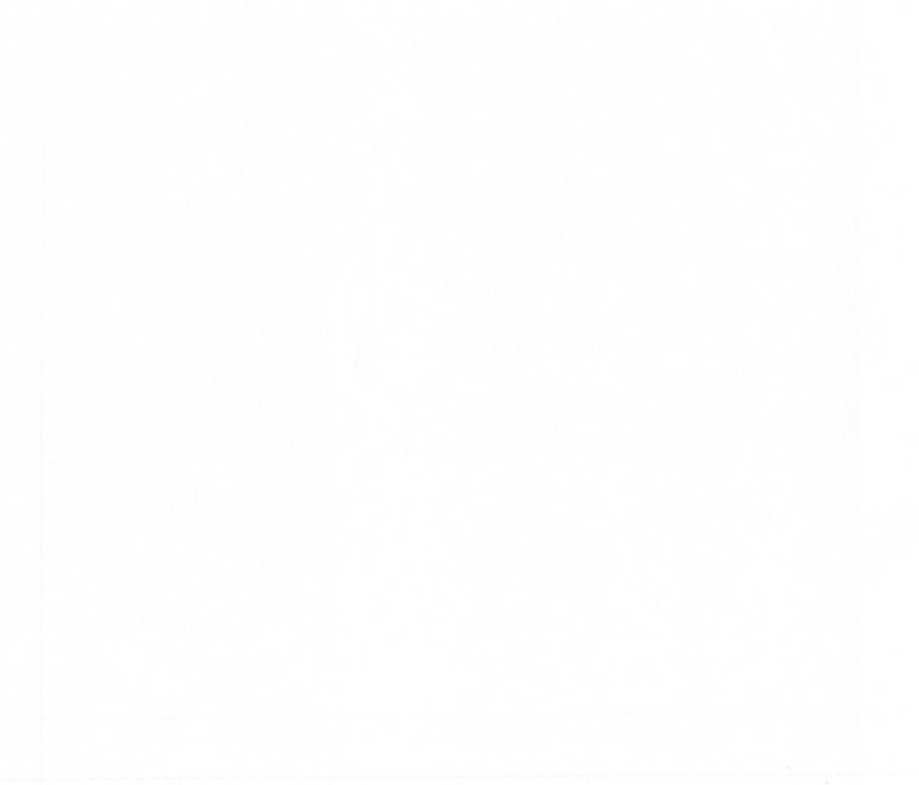 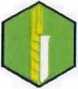 Výzkumný ústav rostlinné výroby, v.v.i. Praha - RuzyněDrnovská 507/73,161 00 Praha 6 - Ruzyně IČO/DIČ: 000 27 006 / CZ00027006 E-mail: cropscience@vurv.czZADÁVACÍ DOKUMENTACEZADÁVACÍ PODMÍNKY PODLIMITNÍ VEŘEJNÉ ZAKÁZKY NA DODÁVKYdle zákona č. 134/2016 Sb., o zadávání veřejných zakázek (dále jen „ZZVZ")Tato zadávací dokumentace je vypracována jako platnou právní úpravou vyžadovaný podklad pro
podání nabídek na uzavření kupní smlouvy na základě podlimitní veřejné zakázky na dodávky ve
smyslu ustanovení § 53 zákona č. 134/2016 Sb., o zadávání veřejných zakázek (dále jen „ZZVZ”).Název veřejné zakázky: Parcelní sklízeč zelené píce - JevíčkoDruh veřejné zakázky:	Podlimitní veřejná zakázka na dodávky zadávaná vezjednodušeném podlimitním řízení ve smyslu § 53, zákona č. 134/2016 Sb., o zadávání veřejných zakázek (dále jen „ZZVZ”)Identifikační údaje zadavatele:Výzkumný ústav rostlinné výroby, v.v.i.Drnovská 507/73, 161 06 Praha 6 - Ruzyně00027006CZ00027006CZ661RNDr. Mikuláš Madaras, Ph.D., ředitel institucekontaktní osoba zadavatele:	e-mail: mobil: Zadavatel vydává v souladu se Směrnicí ředitele VÚRV, v.v.i. č. 2/2020 v rámci výše uvedené veřejné zakázky tuto zadávací dokumentaci.Tato podlimitní veřejná zakázka je zadávána v souladu s ustanovením § 53 zákona č. 134/2016 Sb., o zadávání veřejných zakázek, postupem, na nějž se neaplikují ustanovení zákona, avšak za dodržení zásad vymezených v ustanovení § 6 zákona, v souladu s postupem stanoveným interní směrnicí zadavatele o zadávání veřejných zakázek.Zadavatel současně upozorňuje dodavatele na skutečnost, že zadávací dokumentace je souhrnem požadavků zadavatele a nikoliv souhrnem veškerých požadavků vyplývajících z obecně platných norem, na které zadávací dokumentace odkazuje, neboť jsou obecně známé. Dodavatel se tak musí při zpracování své nabídky vždy řídit nejen požadavky obsaženými v zadávací dokumentaci, ale též ustanoveními příslušných obecně závazných právních norem.OBSAH:Klasifikace předmětu veřejné zakázkyVymezení předmětu veřejné zakázkySpecifikace, technické podmínkyPoskytnutí zadávací dokumentacePožadavky na varianty nabídekTermíny plněníMísto plněníVysvětlení, změna nebo doplnění zadávací dokumentaceProhlídka místa plněníPožadavky na způsob zpracování nabídkové cenyObchodní podmínkyPlatební podmínkyJistotaZpůsob hodnocení nabídekPožadavky na prokázání kvalifikacePoddodavatelský systémPodmínky a požadavky na zpracování nabídkyObsah, závazná struktura nabídkyLhůta a místo pro podání nabídekZadávací lhůtaOstatní podmínky zadávacího řízeníPřílohy:Krycí list nabídkyVzory způsobilostiObchodní a platební podmínkyTechnická specifikaceNabídková cenaKompletní zadávací dokumentace včetně těchto zadávacích podmínek je umístěna na profilu zadavatele: https://zakazkv.eaqri.cz/profile display 1067.html[ 1. Klasifikace předmětu veřejné zakázkyCPV	PopisStroje pro sečení a sušení sena[~2. Vymezení předmětu veřejné zakázky		 	 	Parcelní sklízeč zelené píceCelková nabídková cena musí zahrnovat veškeré náklady dodavatele spojené s plněním veřejné zakázky.j 3. Specifikace, technické podmínkyPřesná specifikace předmětu zakázky včetně podmínek pro jeho dodání je uvedena v Příloze 5_Technická specifikace a cena zadávací dokumentace.I 4. Poskytnutí zadávací dokumentace			 	Zadávací dokumentace se skládá ze zadávacích podmínek včetně příloh.Kompletní zadávací dokumentaci s přílohami v editovatelné podobě lze stáhnout z profilu zadavatele - viz https://zakazkv.eaQri.cz/profile display 1067.htmlPožadavky na varianty nabídekZadavatel nepřipouští varianty nabídek.| 6. Termíny plnění Předpokládaná doba plněníZadavatel pro plnění veřejné zakázky stanoví následující termíny:Termín plnění: do 20. 12. 2021[ 7. Místo plnění veřejné zakázkyMístem plnění veřejné zakázky je Výzkumný ústav rostlinné výroby, v.v.i., Praha, Drnovská 507/73, 161 06 Praha 6 - Ruzyně. Pracoviště PS Jevíčko8. Vysvětlení, změna nebo doplnění zadávací dokumentaceÚčastník zadávacího je oprávněn po zadavateli požadovat písemné vysvětlení zadávací dokumentace. Písemná žádost musí být zadavateli doručena nejpozději 4 pracovní dny před uplynutím lhůty pro podání nabídek.Dotaz musí být doručen písemně (poštou, osobně, elektronicky) kontaktní osobě zadavatele uvedené na titulní straně těchto podmínek.Zadavatel odešle vysvětlení zadávacích podmínek, případně související dokumenty, nejpozději do 2 pracovních dnů od doručení žádosti.Vysvětlení, včetně přesného znění požadavku, odešle zadavatel současně všem účastníkům, kteří požádali o poskytnutí zadávací dokumentace nebo kterým byla zadávací dokumentace poskytnuta.Zadavatel vždy uveřejní vysvětlení, změnu či doplnění zadávací dokumentace včetně přesného znění žádosti stejným způsobem, jakým uveřejnil textovou část zadávací dokumentace nebo kvalifikační dokumentaci, to je na profilu zadavatele:https://zakazkv.eaQri.cz/profile display 1067.htmlZadavatel může poskytnout účastníkům vysvětlení zadávacích podmínek i bez předchozí žádosti. Zadavatel doporučuje účastníkům, aby pravidelně sledovali výše uvedený odkaz a před podáním nabídky si zkontrolovali, zda zapracovali do nabídky všechny dodatečné informace.Zadavatel doporučuje účastníkům, aby pravidelně sledovali výše uvedený odkaz a před podáním nabídky si zkontrolovali, zda zapracovali do nabídky všechna vysvětlení, doplnění či změny zadávací dokumentace.J 9. Prohlídka místa plnění 		 ]Prohlídka místa plnění není pro předmět plnění zakázky nezbytná, a proto nebude organizována.| 10. Požadavky na způsob zpracování nabídkové ceny	 |Zadavatel stanovil předpokládanou hodnotu zakázky v souladu s ustanovením § 16 ZZVZ na:4 298 000,-Kč bez DPH slovy (čtyřimilionydvěstědevadesátosmtisíckorunčeských)Nabídková cena musí být zpracována úplným oceněním předmětu zakázky. Nabídková cena musí obsahovat veškeré náklady na provedení dodávky, tj. i vedlejší náklady, jejichž vynaložení účastníci předpokládají při plnění této veřejné zakázky jako např. doprava, odvoz a likvidace obalů, doprava zboží do určených prostor, uvedení do provozu, proškolení zaměstnanců kupujícího, apod. Pozdější požadavky dodavatele na zvýšení ceny díla nebude zadavatel akceptovat. Cenová nabídka tvoří Přílohu č. 5 této zadávací dokumentace. Výše nabídkové ceny musí být garantována po celou dobu platnosti smluvního vztahuNabídková cena bude uvedena ve skladbě (viz „Krycí list nabídky"):nabídková cena v Kč celkem bez DPH;samostatně DPH v Kč;nabídková cena v Kč celkem včetně DPH.Změny ceny na základě inflačních vlivů se nepřipouští.Nabídkovou cenu bude možné změnit v souvislosti se změnou daňových právních předpisů, a to nejvýše o částku odpovídající této legislativní změně. Změnu ceny bude dodavatel povinen oznámit zadavateli písemně a důvod změny doložit. Nově určená cena bude předmětem dodatku smlouvy.1 11. Obchodní podmínkySoučástí zadávací dokumentace je návrh kupní smlouvy mezi zadavatelem a účastníkem, který tvoři přílohu č. 3 - Obchodní podmínky a návrh kupní smlouvy této zadávací dokumentace a který obsahuje závazné obchodní podmínky stanovené zadavatelem pro účastníky.Návrh smlouvy včetně všech uvedených příloh musí být ze strany účastníka zadávacího řízení akceptován a podepsán osobou oprávněnou jednat jménem či za účastníka; originál či úředně ověřená kopie případného zmocnění nebo pověření musí být součástí návrhu smlouvy účastníka. Předložení nepodepsaného návrhu smlouvy, popřípadě nepředložení zmocnění nebo pověření dle předchozí věty, není předložením řádného návrhu požadované smlouvy a nabídka účastníka v takovém případě nesplnila zadávací podmínky a účastník bude vyloučen.Účastník, se kterým bude podepsána smlouva, je povinen spolupůsobit při výkonu finanční kontroly dle § 2 písm. e) zákona č. 320/2001 Sb., o finanční kontrole, ve znění pozdějších předpisů.Účastník podáním své nabídky vyjadřuje souhlas se zveřejněním všech náležitostí budoucího smluvního vztahu.12. Platební podmínky	 IPlatby budou probíhat výhradně v Kč [CZK], resp. v oficiální měně platné na území ČR v době trvání smluvního vztahu.Provedené plnění bude uhrazeno na základě dvou faktur po úplném předání předmětu zakázky zadavateli včetně podepsaných předávacích protokolů.Daňový doklady (faktura) bude obsahovat všechny zákonem stanovené náležitosti a soupis dodávek.Podrobnosti jsou uvedeny ve vzoru kupní smlouvy - viz příloha č. 3 - Obchodní podmínky a návrh smlouvyZadavatel nebude během plnění dodávky dle této smlouvy poskytovat žádné zálohové platby.[~13. Jistota	jZadavatel nepožaduje složení jistoty.| 14. Způsob hodnocení nabídek Základním hodnotícím kritériem ekonomická výhodnost nabídky stanovená podle nejnižší nabídkové ceny, tj. podle nejnižší nabídkové ceny v Kč bez DPH.Popis způsobu hodnocení:Zadavatel, po vyhodnocení nabídek seřadí nabídky p podle výše nabídkové ceny bez DPH od nejnižší k nejvyšší.Zadavatel bude posuzovat nejnižší nabídkovou cenu bez DPH.Zadavatel rozhodne o výběru dodavatele, jehož nabídka bude vyhodnocena jako nabídka s nejnižší nabídkovou cenou bez DPH.| 15. Požadavky na prokázání kvalifikace Zadavatel požaduje prokázání kvalifikace ve lhůtě pro podání nabídek, předložením dále požadovaných dokladů společně s nabídkou, nejpozději však s podáním nabídky.Zadavatel si vyhrazuje právo vyžádat si před uzavřením smlouvy s vybraným dodavatelem originály či ověřené kopie dokladů prokazujících splnění kvalifikace.Kvalifikovaným pro plnění veřejné zakázky je účastník, který prokáže splnění:základní způsobilosti aprofesní způsobilosti.Prokázání základní způsobilostiÚčastník prokazuje základní způsobilost způsobem a v rozsahu obdobném jako dle ustanovení§ 74 ZZVZ.Splnění základní způsobilosti prokáže účastník, který předloží čestné prohlášení, ve kterém prohlašuje, že:a) nebyl v zemi svého sídla v posledních 5 letech před zahájením zadávacího řízení pravomocně odsouzen/ni pro trestný čin uvedený v příloze č. 3 zákona č. 134/2016 Sb., o zadávání veřejných zakázek nebo obdobný trestný čin podle právního řádu země svého sídla, přičemž k zahlazeným odsouzením se nepřihlíží; jde-li o právnickou osobu, musí tento předpoklad splňovat jak tato právnická osoba, tak její statutární orgán nebo každý člen statutárníhoorgánu této právnické osoby a osoba zastupující tuto právnickou osobu ve statutárním orgánu účastníka; účastní-li se zadávacího řízení pobočka závodu zahraniční právnické osoby, musí tuto podmínku splňovat tato právnická osoba a vedoucí pobočky závodu; v případě, že se účastní pobočka české právnické osoby, musí podmínku splňovat právnická osoba, každý člen statutárního orgánu této právnické osoby, osoba zastupující tuto právnickou osobu ve statutárním orgánu účastníka a vedoucí příslušné pobočky závodu;nemá v evidenci daní zachyceny splatné daňové nedoplatky, a to jak v České republice, tak v zemi sídla, místa podnikání či bydliště účastníka.nemá splatný nedoplatek na pojistném nebo na penále na veřejné zdravotní pojištění, a to jak v České republice, tak v zemi sídla, místa podnikání či bydliště účastníka.nemá splatný nedoplatek na pojistném nebo na penále na sociální zabezpečení a příspěvku na státní politiku zaměstnanosti, a to jak v České republice, tak v zemi sídla, místa podnikání či bydliště účastníka.není v likvidaci, nebylo proti němu vydáno rozhodnutí o úpadku ani nebyla vůči němu nařízena nucená správa podle jiného právního předpisu v České republice, ani nenastala obdobná situace podle právního řádu v zemi sídla, místa podnikání či bydliště účastníka.Prokázání profesní způsobilostiSplnění profesní způsobilosti prokáže účastník, který předloží:výpis z obchodního rejstříku, pokud je v něm zapsán, či výpis z jiné obdobné evidence, pokud je v ní zapsán;doklad o oprávnění k podnikání podle zvláštních právních předpisů v rozsahu odpovídajícím předmětu veřejné zakázky, zejména doklad prokazující příslušné živnostenské oprávnění.čestné prohlášení, že v posledních třech letech před zahájením této veřejné zakázky realizoval minimálně 3 zakázky s obdobným předmětem plnění do 3 mil. Kč bez DPH, jako je předmět této poptávky.Způsob prokázání kvalifikaceDoklady o kvalifikaci předloží uchazeči v nabídkách v prostých kopiích. Uchazeči mohou nahradit doklady prokazující kvalifikaci předložením čestného prohlášení nebo jednotného evropského osvědčení pro veřejné zakázky. V případě předkládání čestných prohlášení mohou uchazeči použít vzory čestných prohlášení, které tvoří přílohu č. 2 - Vzory čestných prohlášení zadávací dokumentace. Zadavatel si může v průběhu zadávacího řízení vyžádat předložení originálů nebo úředně ověřených kopií dokladů o kvalifikaci. Doklady prokazující základní způsobilost podle § 74 a profesní způsobilost podle § 77 odst. 1 musí prokazovat splnění požadovaného kritéria způsobilosti nejpozději v době 3 měsíců přede dnem podání nabídky.Pravost a stáří dokladů a změny v kvalifikaci dodavateleDoklady prokazující splnění základních kvalifikačních předpokladů a výpis z obchodního rejstříku nesmějí být starší 90 dnů ke dni podání nabídky.V případech, kdy zadavatel v rámci prokázání kvalifikace požaduje předložení prohlášení účastníka, musí takové prohlášení obsahovat zadavatelem požadované údaje a musí být současně podepsáno osobou oprávněnou jednat jménem či za dodavatele.Prokázání kvalifikace prostřednictvím jiných osobPokud není účastník schopen prokázat splnění určité části kvalifikace požadované zadavatelem v plném rozsahu, je oprávněn splnění kvalifikace v chybějícím rozsahu prokázat prostřednictvím poddodavatele.Účastník není oprávněn prostřednictvím poddodavatele prokázat splnění profesní způsobilosti (výpis z obchodního rejstříku či jiné obdobné evidence).Má-li být předmět veřejné zakázky plněn několika dodavateli společně a za tímto účelem podávají či hodlají podat společnou nabídku, postupuje účastník obdobně jako dle § 82 a § 84 ZZVZ.V případě, že má být předmět veřejné zakázky plněn společně několika dodavateli, zadavatel požaduje před podpisem smlouvy současně s doklady prokazujícími splnění kvalifikace předložit smlouvu, ve které je obsažen závazek, že všichni tito dodavatelé budou vůči veřejnému zadavateli a třetím osobám z jakýchkoliv právních vztahů vzniklých v souvislosti s veřejnou zakázkou zavázáni společně a nerozdílně, a to po celou dobu plnění veřejné zakázky i po dobu trvání jiných závazků vyplývajících z veřejné zakázky.V případě, že zahraniční účastník prokazuje splnění kvalifikace, je povinen postupovat obdobně jako dle § 73 a násl. ZZVZ a před podpisem smlouvy předloží doklady způsobem podle právního řádu platného v zemi jeho sídla, místa podnikání nebo bydliště, a to v rozsahu požadovaném zákonem a veřejným zadavatelem. Pokud se podle právního řádu platného v zemi sídla, místa podnikání nebo bydliště zahraničního dodavatele určitý doklad nevydává, je zahraniční účastník povinen prokázat splnění takové části kvalifikace čestným prohlášením. Není-li povinnost, jejíž splnění má být v rámci kvalifikace prokázáno, v zemi sídla, místa podnikání nebo bydliště zahraničního dodavatele stanovena, učiní o této skutečnosti čestné prohlášení. Doklady prokazující splnění kvalifikace předkládá zahraniční účastník v původním jazyce s připojením jejich úředně ověřeného překladu do českého jazyka.Uchazeč zapsaný v seznamu kvalifikovaných dodavatelů dle § 226 a násl. ZZVZ prokáže splnění kvalifikace obdobně jako dle § 53, odst. 4 ZZVZ a před podpisem smlouvy může prokázat základní kvalifikaci a profesní kvalifikaci v rozsahu ve výpisu uvedeném výpisem ze seznamu kvalifikovaných dodavatelů ne starším než 3 měsíce.Zadavatel požaduje před uzavřením smlouvy předložit originály nebo ověřené kopie dokladů prokazujících splnění kvalifikace účastníkem, se kterým má být uzavřena smlouva.Doklady prokazující před podpisem smlouvy prokázání základní kvalifikace a výpis z obchodního rejstříku nesmí být ke dni podání nabídky starší než 90 kalendářních dnů.Účastník, který nesplní kvalifikaci v požadovaném rozsahu, bude vyloučen z účasti v zadávacím řízení.Vybraný dodavatel, v případě že to bude právnická osoba, je současně povinen jako podmínku pro uzavření smlouvy předložit zadavateli údaje a doklady uvedené v § 104, odst. 2, ZZVZ. Nepředložení těchto údajů je důvodem k vyloučení vybraného dodavatele ze zadávacího řízení.Zadavatel také bezodkladně vyloučí účastníka, který nevyvine požadovanou součinnost, tedy nepředloží všechny doklady prokazující splnění kvalifikace ve lhůtě do 10 dnů od vyzvání zadavatele.Poddodavatelský systémZadavatel požaduje, aby účastníci ve své nabídce specifikovali části veřejné zakázky, které mají v úmyslu zadat jednomu či více poddodavatelům, a aby uvedli v přehledné tabulce identifikační údaje každého poddodavatele (viz vzor - příloha 4 Tabulka poddodavatelů - poddodavatelský systém těchto zadávacích podmínek).V případě, že účastníci hodlají veškeré práce provádět vlastními kapacitami, uvedou to v prohlášení místo tabulky poddodavatelů.Podmínky a požadavky na zpracování nabídky	Nabídky budou předloženy v českém jazyce, v jednom vyhotovení a budou obsahovat všechny požadované doklady v kopiích a prohlášení resp. čestná prohlášení v originálech. Prokázání splnění kvalifikace bude předloženo v prostých kopiích, popř. formou čestného prohlášení.Nabídku podá účastník v písemné formě v členění dle požadavků zadavatele uvedených dále. Nabídka nebude obsahovat přepisy a opravy, které by mohly zadavatele uvést v omyl.Nabídka, včetně veškerých požadovaných dokladů, bude podepsána statutárním orgánem uchazeče nebo osobou pověřenou zastupováním statutárního orgánu podpisem na krycím listu nabídky. V případě podpisu nabídky osobou pověřenou k tomuto úkonu, doloží účastník v nabídce příslušnou úředně ověřenou plnou moc, či jiný platný úředně ověřený pověřovací dokument v kopii.Nabídka by měla být z důvodu právní jistoty svázána nebo jinak zabezpečena proti manipulaci s jednotlivými listy do jednoho svazku včetně všech příloh a zapečetěna provlečením celého svazku provázkem, který může být na titulní straně zavázán na uzlík, přelepen papírovou páskou a opatřen razítkem a podpisem. Z téhož důvodu by měly být všechny listy nabídky v pravém dolním rohu očíslovány souvislou číselnou řadou, počínaje číslem 1 na titulní straně. V nabídce bude uvedeno prohlášení o celkovém počtu listů. Očíslovány budou kompletně všechny listy, a to i včetně veškerých přiložených kopií dokladů a oddělovacích stránek.Zadavatel vylučuje možnost podání nabídky pouze v elektronické podobě prostřednictvím elektronického nástroje.í 18. Obsah, závazná struktura 	 	 	 	 |Jednotlivé dále uvedené části (kapitoly) nabídky budou od sebe zřetelně odděleny např. barevnými papíry se záložkou:Titulní listNázev veřejné zakázky.ObsahNabídka bude opatřena obsahem s uvedením čísel stránek u jednotlivých kapitol.Krycí list nabídkyPro sestavení krycího listu nabídky bude použita příloha č. i - Krycí list nabídky.Krycí list bude podepsán elektronickým podpisem, založeným na kvalifikovaném certifikátu statutárním orgánem uchazeče nebo osobou pověřenou zastupováním statutárního orgánu.Prokázání splnění kvalifikaceZadavatel požaduje prokázání kvalifikace předložením čestného prohlášení. Účastníci mohou použít přílohu č. 2 - Vzory četných prohlášení o způsobilosti těchto zadávacích podmínek.Poddodavatelský systémÚčastníci v případě poddodavatelů předloží vyplněnou tabulku - viz příloha č. 4 - Tabulka poddodavatelů.Cenová nabídkaÚčastník doloží kalkulaci nabídkové ceny, ze které bude patrný způsob jejího stanovení (výpočtu) viz příloha č. 5 - Technické podmínky a cenová nabídka.Podepsaný návrh smluvního vztahuÚčastníci jsou povinni závazně použít vzor smlouvy - viz příloha č. 3 - Obchodní a platební podmínky - návrh smlouvy.Návrh smlouvy musí být ze strany účastníka podepsán osobou oprávněnou jednat jménem nebo za účastníka nebo podepsán osobou příslušně zmocněnou; kopie plné moci musí být v takovém případě součástí nabídky účastníka. Nepodepsaný návrh smlouvy není předložením návrhu této smlouvy. Nabídka účastníka se tak stává neúplnou a zadavatel vyloučí takového účastníka z další účasti v zadávacím řízení.[ 19. Lhůta pro podání nabídek a způsob jejich podáníLhůta pro podání nabídek začíná dnem po zahájení zadávacího řízení (veřejná zakázka malého rozsahu), to je dnem uveřejnění výzvy k podání nabídek na profilu zadavatele, a končíDne 3. 8. 2021 10:00 hodNabídky musí být podány v elektronické podobě přes elektronický nástroj E-ZAK.Otevírání nabídek (neveřejné) bude provedeno bez zbytečného odkladu po uplynutí lhůty pro podání nabídek.[ 20. Zadávací lhůtaZadavatel stanovuje délku zadávací lhůty, to je dobu, po kterou jsou účastníci svým nabídkami vázáni, na 60 dnů. Tato lhůta začíná běžet okamžikem skončení lhůty pro podání nabídek a končí dnem doručení oznámení zadavatele o výběru dodavatele.21. Ostatní podmínky zadávacího řízeníZadavatel si vyhrazuje právo oznámit rozhodnutí o vyloučení jeho uveřejněním na profilu zadavatele; rozhodnutí o vyloučení účastníka se považuje za doručené okamžikem uveřejnění na profilu zadavatele.Zadavatel si vyhrazuje právo uveřejnit oznámení o výběru dodavatele bez zbytečného odkladu po rozhodnutí na profilu zadavatele; v takovém případě se oznámení o výběru dodavatele považuje za doručené všem dotčeným účastníkům okamžikem uveřejnění na profilu zadavatele.Zadavatel si vyhrazuje právo posunout termín zahájení plnění zakázky v souvislosti s termínem ukončení zadávacího řízení.Zadavatel si vyhrazuje právo zrušit veřejnou zakázku malého rozsahu, a to i bez uvedení důvodů, do uzavření smlouvy.Uchazeči nemají právo na náhradu nákladů spojených s účastí v zadávacím řízení.Zadavatel si vyhrazuje právo ověřit si před rozhodnutím o výběru dodavatele informace a údaje deklarované účastníkem v nabídce.Pokud jsou v zadávacích podmínkách uvedeny požadavky nebo odkazy na obchodní firmy, názvy nebo jména a příjmení, specifická označení zboží a služeb, které platí pro určitou osobu za příznačné, patenty na vynálezy, užitné vzory, průmyslové vzory, ochranné známky nebo označení původu, zadavatel výslovně umožňuje pro plnění veřejné zakázky použití i jiných, kvalitativně a technicky obdobných řešení.Dodavatel je oprávněn podat pouze jednu nabídku jak pro část A), tak pro část B) bez ohledu na to, zda bude předkládat nabídku pro jednu část VZ nebo pro obě části VZ. Podá-li dodavatel více nabídek pro příslušnou část, bude z výběrového řízení vyloučenpodepsal	Datum:2021.07.16	10:40:09+02'00'Elektronický podpis oprávněné osoby zadavatele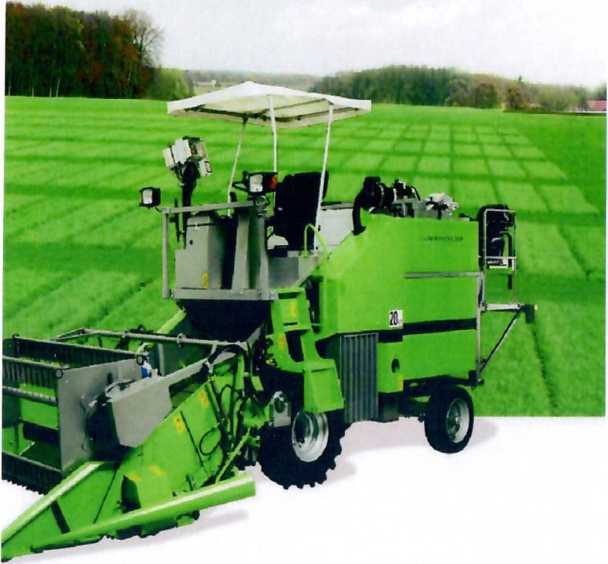 CibusParcelní sklízeč zelené píce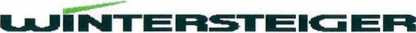 Třii rakir-»a abourt tomorraw.Oblasti použití:Pro sklizeň celých zelených rostlin ve zkušebnictví,jako např. veškeré druhy jetelů, trav, vojtěšky, meziplodin a také kukuřice.Modulová zástavba stroje umožňuje výbornou adaptaci pro všechny požadavky zákazníka pro sklizeň. Rozměry stroje a jeho nízká hmotnost přispívají k dobré obratnosti při sklizni parcel a bezproblémovému transportu stroje.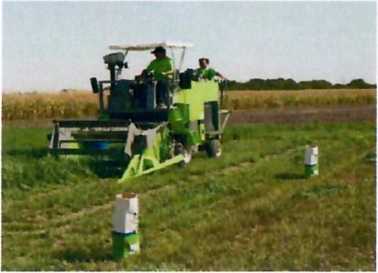 Základní stroj:Motor: Cibus je vybaven vzduchem chlazeným vznětovým turbodieslovým motorem DEUTZ o výkonu 55 kW (75 koní).Hydrostatický pohon: pojezd stroje zajišťují silné a robustní hydromotory umístněné přímo v kolech. Pojezdová rychlost stroje je plynule regulovatelná pomocí multifunkční páky v rozsahu: 0 až 16 km/h, a to vpřed i vzad.Pojezdová kola: široká kola zajišťují optimální trakci stejně tak, jako i minimalizaci tlaku na půdu.Pohon všech kol: na přáni je možno stroj vybavit pohonem 4 x4, ovládání pohonu zadních kol probíhá z místa řidiče a zajišťují ho hydromotory umístněné přímo v kolech na zesílené zadní nápravě.Maximální pojezdová rychlost při zapnutém pohonu všech kol je 8 km/h.Výbava na přání:Osvětlení pro provoz na komunikacíchOsvětlení pro práci v nociStříškaPedál Stop & GoPohon všech kolUzávěrka diferenciálu